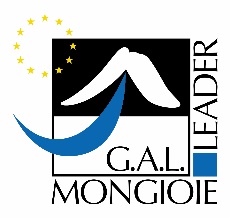 PROGRAMMA DI SVILUPPO LOCALE DEL G.A.L. MONGIOIE“LE TERRE DEL MONGIOIE: IMPRESE IN RETE”FEASR – FONDO EUROPEO AGRICOLO PER LO SVILUPPO RURALEPROGRAMMA DI SVILUPPO RURALE 2014 - 2020MISURA 19 SUPPORTO ALLO SVILUPPO LOCALE LEADERG.A.L. Mongioie s.c. a r.l.AMBITO TEMATICO: “TURISMO SOSTENIBILE”BANDO PUBBLICO PER LA SELEZIONE DI PROGETTI RELATIVI AD Investimenti di potenziamento dei servizi per il turismo rurale e per il miglioramento dell’attrattività locale – operazione 6.4.2 - BANDO n. 3/2022 – 2^ aperturaALLEGATO 3 – PROGETTO DI INVESTIMENTOIl/La sottoscritto/a (Cognome e nome) __________________________________________,nato/a a __________________________ (prov. ____) il __ / __ / ____, codice fiscale ________________,in qualità di legale rappresentante dell’impresa richiedente _________________________,con sede in ______________________, via _________________________________ (CAP_____)Codice Fiscale ________________________ e Partita IVA_________________________,in relazione alla domanda di sostegno a valere sul Bando del GAL Mongioie di cui all’Operazione 6.4.2 del proprio P.S.L., consapevole che le dichiarazioni non veritiere e le falsità negli atti sono puniti, ai sensi dell’art. 76 del D.P.R. 445/2000, con le sanzioni previste dalla legge penale e dalle leggi speciali in materia DICHIARA(ai sensi degli articoli 46 e 47 del D.P.R. 28.12.2000 n.445)con la sottoscrizione finale del presente documento, la veridicità delle informazioni riportate nel documento stesso.Le informazioni richieste nel presente documento saranno oggetto di valutazione da parte del GAL attraverso i punteggi definiti nel Bando. Pertanto gli impegni riportati dovranno essere mantenuti per il periodo previsto dall’art. 29 del Bando, pena il ricalcolo dei punteggi e l'eventuale conseguente revoca dell'intero contributo.Dati del richiedenteTipologia di impresa.Con la sottoscrizione del presente documento, il richiedente dichiara che la propria impresa è classificata come: Microimpresa come definita all’art. 4 del Bando Piccola impresa come definita all’art. 4 del BandoOccupati (in Unità Lavorative Annuali) __________	Fatturato annuo (euro) ________________________Stato Patrimoniale (euro) ______________     Conto Economico (euro) ______________Inserire i dati con riferimento al bilancio dell’ultimo esercizio sociale. I titolari delle imprese che non hanno l’obbligo di deposito del bilancio, dovranno indicare lo stato patrimoniale e il conto economico dell’impresa riferiti all’ultimo esercizio sociale. Per le imprese di nuova o recente costituzione, comunque già in attività, che non dispongono di dati consuntivi di bilancio, i dati forniti riguarderanno il bilancio previsionale relativo all’anno di presentazione della domanda.Ambito in cui opera il soggetto richiedente.(crocettare e specificare la casistica) 	ambito dell’accoglienza, dell’ospitalità e della ricettività alberghiera ed extra alberghiera.Specificare: ………………. 	ambito della ristorazione tipica limitatamente agli esercizi di tipologia 3 e 4 come da Regolamento Regionale 2/R2008.Specificare: ………………. 	ambito della fornitura di servizi al turista.Specificare: ……………….Il soggetto richiedente è stato beneficiario del Bando op. 6.2.1 emanato dal G.A.L. Mongioie?(crocettare) (riferimento al criterio di assegnazione punteggio n. 1 di cui all’art. 20 del Bando)Sì   	   Se sì, indicare il numero della domanda di sostegno …………..		No Descrizione della situazione del richiedente al momento della presentazione della domanda di sostegnoAttività svolta e organizzazioneFornire una breve descrizione della struttura e degli obiettivi dell’impresa, illustrando le attività svolte, i prodotti venduti e i servizi erogati…………..………………………………………………………………………………………………………………………………………………………………………………………………………………………………………Descrizione delle dotazioni immobiliari   Fornire un breve elenco delle dotazioni immobiliari dell’azienda…………..………………………………………………………………………………………………………………………………………………………………………………………………………………………………………Elenco delle macchine e delle attrezzature impiegate allo stato attuale nell’attività aziendale Descrivere sinteticamente le macchine e le attrezzature attualmente in dotazione all’azienda.…………..………………………………………………………………………………………………………………………………………………………………………………………………………………………………………Elenco del personale impiegato allo stato attuale (compresi l’imprenditore e i familiari)Illustrare l’organizzazione del lavoro dal punto di vista dell’impiego della manodopera…………..………………………………………………………………………………………………………………………………………………………………………………………………………………………………………Descrizione dettagliata del progetto di investimento che si intende realizzare.(riferimento al criterio di assegnazione punteggio n. 6 di cui all’art. 20 del Bando).…………..………………………………………………………………………………………………………………………………………………………………………………………………………………………………………Descrizione di ciascun investimento proposto con le relative caratteristiche tecniche, la loro FUNZIONE rispetto all’attività che si intende realizzare nonchè la categoria di appartenenza alle tipologie previste dal Bando all’art. 11.3…………..………………………………………………………………………………………………………………………………………………………………………………………………………………………………………………………………………………………………………………………………………………………………..……………………………………………………………………………………………………………………………………………………………………………………………………………………………………………………………………………………………………………………………………………………Il progetto prevede ricadute in termini occupazionali?(riferimento al criterio di assegnazione punteggio n. 2 di cui all’art. 20 del Bando)Sì   	   Se sì, indicare se il piano aziendale prevede un incremento dell’occupazione attraverso: l’assunzione per almeno 50-100 giornate/anno con rapporto di lavoro dipendente.Specificare: ………………. l’assunzione di persone disabili, svantaggiate (come indicate nell’art. 4 della legge 381/1991).Specificare: ……………….No Qualità del progettoComplementarietà con altre progettualità e iniziative nell’area GAL. (riferimento al criterio di assegnazione punteggio n. 7 di cui all’art. 20 del Bando). 	vicinanza della localizzazione dell’intervento con un itinerario di cui all’op. 7.5.2Motivare:…………..……………………………………………………………………………………………………………………………………………………………………………….…………………………………………………………………………………………………………………………….…………………………… 	adesione al CLUB DI PRODOTTO creato dal G.A.L. ed impegno alla sottoscrizione della relativa CARTA DEI SERVIZI, già all’atto dell’eventuale ammissione a finanziamento.oppure 	adesione al CLUB DI PRODOTTO creato dal G.A.L. ed impegno alla sottoscrizione della relativa CARTA DEI SERVIZI, entro il termine di ultimazione dell’intervento. 	altro.Motivare:…………..……………………………………………………………………………………………………………………………………………………………………………….………………………………………………………………………………………………………………………………………………Il progetto prevede la fornitura di servizi di interesse anche per la popolazione residente? (riferimento al criterio di assegnazione punteggio n. 8 di cui all’art. 20 del Bando).Motivare:…………..………………………………………………………………………………………………………………………………………………….…………………………………………………………………………………………………………………………….…………………………………………………………Il progetto prevede di avviare servizi in comune con altre strutture ricettive limitrofe, al fine di ottimizzare le risorse e garantire una maggiore diversificazione dell’offerta al cliente? (riferimento al criterio di assegnazione punteggio n. 8 di cui all’art. 20 del Bando).Motivare:…………..………………………………………………………………………………………………………………………………………………………………………………………………………………………………………………………………………………………………………………………………Carattere innovativo della proposta.Il piano di attività prevede nuove idee di prodotto e/o di servizio che contemplano modalità innovative di relazione con il turista e di fruizione del territorio? (riferimento al criterio di assegnazione punteggio n. 9 di cui all’art. 20 del Bando).Motivare:…………..……………………………………………………………………………………………………………………………………………………………………………………………………………………Progetto che favorisce l’accessibilità e la fruibilità da parte di soggetti portatori di disabilità? (riferimento al criterio di assegnazione punteggio n. 10 di cui all’art. 20 del Bando).Motivare:…………..……………………………………………………………………………………………………………………………………………………………………………………………………………………Sostenibilità ambientale del progetto: (riferimento al criterio di assegnazione punteggio n. 11 di cui all’art. 20 del Bando).Motivare:…………..……………………………………………………………………………………………………………………………………………………………………………………………………………………Attività e servizi sul territorio.L'impresa è operante in un Comune dove vi è assenza/carenza di medesimi/similari servizi offerti? (riferimento al criterio di assegnazione punteggio n. 5 di cui all’art. 20 del Bando)Motivare:..………………………………………………………………………………………………………………………………………………………………………………………………………………………………………Altre informazioni ritenute rilevanti al fine dell'attribuzione del punteggio…………..………………………………………………………………………………………………………………………………………………………………………………………………………………………………………Multifunzionalità dell’impresa richiedenteCrocettare la situazione in cui si trova l’impresa rispetto alle diverse tipologie di attività indicate:Turismo accessibile e “for all”Descrivere in modo dettagliato se e in che modo l’intervento prevede soluzioni atte a incrementare l’accessibilità del servizio/bene oggetto di intervento.…………..………………………………………………………………………………………………………………………………………………………………………………………………………………………………………Nel caso in cui l’intervento preveda interventi su beni immobili, specificare il titolo ad operare sugli stessi: proprietà convenzione stipulata con il proprietario (Denominazione, nome e cognome) ___________________________ in data ___/___ /___ per la durata di anni ___, con scadenza in data ___/___ /___  atto di comodato stipulato con il proprietario (Denominazione, nome e cognome) ______________________ in data ___/___ /___ per la durata di anni _____ , con scadenza in data ___/___ /___ altro (specificare titolo posseduto, data di stipula, durata, scadenza) __________________ Riferimenti dell’avvenuta registrazione dell’atto: ____________________________________________Con la sottoscrizione del presente documento il richiedente dichiara che gli interventi proposti non ricadono su immobili ad uso familiare.Dichiarazione sui contenuti del Bando e sul cofinanziamento Con la sottoscrizione del presente documento il richiedente dichiara di accettare quanto previsto dal Bando e assume formalmente a proprio carico sia la quota di cofinanziamento rispetto al contributo erogabile dal GAL sia l’eventuale maggior onere finanziario derivante da un investimento il cui costo totale sia eccedente l’importo massimo di costo totale ammissibile dal Bando.Referente tecnico della domanda Persona autorizzata ad intrattenere contatti con il GAL, oltre il soggetto richiedente.Studio/Ente ……………….……………………..Cognome e nome ……………….……………………..Sede del professionista …………………………………………………..Tel. ……………….……………………..  Cellulare ……………………….……………………..  e-mail ……………….……………………..PEC del professionista ………………………………………………………………………..Informativa ai sensi del Regolamento (UE) 2016/679 del 27/04/2016 – Regolamento generale sulla protezione dei dati (GDPR)Dichiaro di essere informato che i dati personali raccolti saranno trattati, con strumenti cartacei e con strumenti informatici, esclusivamente nell’ambito del procedimento per il quale la presente dichiarazione viene resa.Si autorizza il GAL al trattamento e all’elaborazione dei dati forniti, per finalità gestionali e statistiche, anche mediante l’ausilio di mezzi elettronici o automatizzati, nel rispetto della sicurezza e della riservatezza e ai sensi dell’articolo 38 del citato DPR n. 445/2000 allegando alla presente dichiarazione, copia fotostatica di un documento di identità.Si autorizza il GAL all’invio di ogni comunicazione afferente la domanda al referente indicato nel presente documento.Autorizzazione del beneficiario al GAL a pubblicizzare l’interventoIn caso di finanziamento, il richiedente autorizza fin d’ora il GAL a pubblicizzare l’intervento e si impegna a fornire adeguata documentazione fotografica, anche in formato elettronico (es. jpg).Ulteriori informazioniAltre informazioni ritenute rilevanti al fine dell’attribuzione del punteggio:…………..………………………………………………………………………………………………………………………………………………………………………………………………………………………………………Luogo e data                                                                 Firma del legale rappresentante dell’Impresa richiedente_______________________ 					          _________________________________Luogo e data                                                                       Timbro e Firma del tecnico che ha redatto la domanda _______________________ 					      _________________________________Il modello deve essere compilato in ogni sua parte, in maniera dettagliata, senza trascurare alcuno degli elementi richiesti, tutti necessari alla valutazione dell’intervento. L’eventuale assenza non consentirà l’attribuzione dei punteggi da parte del GAL per mancanza degli elementi di valutazione.Informativa ai sensi del Regolamento (UE) 2016/679 - GDPR Dichiaro di essere informato ai sensi e per gli effetti del Reg. UE 679/2016 che i dati personali raccolti durante tutto l’iter di partecipazione al Bando saranno trattati, con strumenti cartacei e informatici, esclusivamente nell’ambito del procedimento per il quale la presente dichiarazione viene resa. Luogo e data ___________________________		_________________________________________ (Timbro e firma del legale rappresentante)Si allega documento d’identità in corso di validità del sottoscrittore.PROGRAMMA DI SVILUPPO LOCALE DEL G.A.L. MONGIOIE“LE TERRE DEL MONGIOIE: IMPRESE IN RETE”FEASR – FONDO EUROPEO AGRICOLO PER LO SVILUPPO RURALEPROGRAMMA DI SVILUPPO RURALE 2014 - 2020MISURA 19 SUPPORTO ALLO SVILUPPO LOCALE LEADERG.A.L. Mongioie s.c. a r.l.AMBITO TEMATICO: “TURISMO SOSTENIBILE”BANDO PUBBLICO PER LA SELEZIONE DI PROGETTI RELATIVI AD Investimenti di potenziamento dei servizi per il turismo rurale e per il miglioramento dell’attrattività locale – operazione 6.4.2 - BANDO n. 3/2022 - 2^ aperturaALLEGATO 4 – BUSINESS PLAN(riferimento al criterio di assegnazione punteggio n. 12 di cui all’art. 20 del Bando)Organizzazione aziendaleDescrivere l’organizzazione dell’impresa e il profilo delle risorse umane impiegate (compreso l’imprenditore/titolare); evidenziare le competenze turistiche e gestionali possedute ed espresse dall’impresa.…………..………………………………………………………………………………………………………………………………………………………………………………………………………………………………………………………………………………………………………………………………………………………………………………………………………………………………………Piano di marketingIndicare quali strategie sono state o saranno adottate per determinare i prezzi da applicare per i prodotti/servizi e le modalità di promozione e di commercializzazione, comprese eventuali forme di collaborazione con altri soggetti del territorio in cui opererà l’impresa.…………………………………………………………………………………………………………………………………………………………………………………………………………………………………………………………………………………………………………………………………………………………………………………………………………………………………………………………………………………………………………Previsione del fatturatoDescrivere i costi (spese e investimenti) per la realizzazione del progetto, la sostenibilità economica e la redditività nel tempo, anche con riferimento al modello di business; specificare la correlazione tra spese previste e prodotto/servizio turistico offerto.…………………………………………………………………………………………………………………………………………………………………………………………..…………………………………………………………………………………………………………………………………………………………………………………Nella tabella sottostante specificare la previsione del fatturato annuo realizzabile prima e a seguito dell’investimento per ogni prodotto/servizio erogato; compilare solamente la tabella di pertinenza.Per le imprese già in attività:Per le imprese di nuova costituzione:Il modello deve essere compilato in ogni sua parte, in maniera dettagliata, senza trascurare alcuno degli elementi richiesti, tutti necessari alla valutazione dell’intervento. L’eventuale assenza non consentirà l’attribuzione dei punteggi da parte del GAL per mancanza degli elementi di valutazione.PROGRAMMA DI SVILUPPO LOCALE DEL G.A.L. MONGIOIE“LE TERRE DEL MONGIOIE: IMPRESE IN RETE”FEASR – FONDO EUROPEO AGRICOLO PER LO SVILUPPO RURALEPROGRAMMA DI SVILUPPO RURALE 2014 - 2020MISURA 19 SUPPORTO ALLO SVILUPPO LOCALE LEADERG.A.L. Mongioie s.c. a r.l.AMBITO TEMATICO: “TURISMO SOSTENIBILE”BANDO PUBBLICO PER LA SELEZIONE DI PROGETTI RELATIVI AD Investimenti di potenziamento dei servizi per il turismo rurale e per il miglioramento dell’attrattività locale – operazione 6.4.2 - BANDO n. 3/2022 - 2^ aperturaALLEGATO 5DICHIARAZIONE RELATIVA ALL’IVA(dichiarazione di certificazione e atto notorio resa ai sensi degli articoli 46 e 47 del D.P.R. 28.12.2000 n.445)Il/La sottoscritto/a (Cognome e nome) __________________________________________,nato/a a __________________________ (prov. ____) il __ / __ / ____, codice fiscale ________________,in qualità di legale rappresentante dell’impresa richiedente _________________________,con sede in ______________________, via _________________________________ (CAP_____)Codice Fiscale ________________________ e Partita IVA_________________________,in relazione alla domanda di sostegno a valere sul Bando del GAL Mongioie di cui all’Operazione 6.4.2 del proprio P.S.L., consapevole che le dichiarazioni mendaci, le falsità negli atti e l’esibizione di atti contenenti dati non più rispondenti a verità è punito ai sensi dell’art. 76 del DPR 445/00 con le sanzioni previste dalla legge penale e dalle leggi speciali in materia,DICHIARAcon riferimento a tutti gli interventi inseriti nella domanda a valere sul Bando del GAL Mongioie di cui all’Operazione 6.4.2 del proprio P.S.L., che l’impresa:  recupera l’IVA in base alla legislazione nazionale sull’IVA NON recupera l’IVA e decide di inserirla nella presente domanda di contributo nel rispetto dei disposti di cui all’art. 37 comma 11 del Reg (UE) n.1303/2013 e delle disposizioni normative nazionali (Linee Guida sull’ammissibilità delle spese relative allo sviluppo rurale 2014-2020 intesa sancita in Conferenza Stato Regioni nella seduta del 9 maggio 2019); (In sintesi l’IVA è ammissibile “in caso di irrecuperabilità a norma della legislazione Nazionale sull’IVA”). Si precisa che l’IVA deve essere inclusa in domanda.Luogo e data ___________________________		_________________________________________ (Timbro e firma del legale rappresentante)Si allega documento d’identità in corso di validità del sottoscrittore.PROGRAMMA DI SVILUPPO LOCALE DEL G.A.L. MONGIOIE“LE TERRE DEL MONGIOIE: IMPRESE IN RETE”FEASR – FONDO EUROPEO AGRICOLO PER LO SVILUPPO RURALEPROGRAMMA DI SVILUPPO RURALE 2014 - 2020MISURA 19 SUPPORTO ALLO SVILUPPO LOCALE LEADERG.A.L. Mongioie s.c. a r.l.AMBITO TEMATICO: “TURISMO SOSTENIBILE”BANDO PUBBLICO PER LA SELEZIONE DI PROGETTI RELATIVI AD Investimenti di potenziamento dei servizi per il turismo rurale e per il miglioramento dell’attrattività locale – operazione 6.4.2 - BANDO n. 3/2022 - 2^ aperturaALLEGATO 6DICHIARAZIONE RELATIVAAL DIVIETO DI CUMULABILITA’ DI CONTRIBUTI /AGEVOLAZIONI FISCALI(dichiarazione di certificazione e atto notorio resa ai sensi degli articoli 46 e 47 del D.P.R. 28.12.2000 n.445)Il/La sottoscritto/a (Cognome e nome) __________________________________________,nato/a a __________________________ (prov. ____) il __ / __ / ____, codice fiscale ________________,in qualità di legale rappresentante dell’impresa richiedente _________________________,con sede in ______________________, via _________________________________ (CAP_____)Codice Fiscale ________________________ e Partita IVA_________________________,in relazione alla domanda di sostegno a valere sul Bando del GAL Mongioie di cui all’Operazione 6.4.2 del proprio P.S.L., consapevole che le dichiarazioni mendaci, le falsità negli atti e l’esibizione di atti contenenti dati non più rispondenti a verità è punito ai sensi dell’art. 76 del DPR 445/00 con le sanzioni previste dalla legge penale e dalle leggi speciali in materia,consapevole che ai sensi dell’art. 17 del bando “Le agevolazioni concesse ai sensi del presente Bando non sono cumulabili con altri aiuti / sostegni concessi per le medesime iniziative dalla Regione, dallo Stato, dall’Unione Europea o da altri Enti pubblici. Quindi ogni operazione o parte di essa può ricevere finanziamenti da una sola fonte pubblica”.DICHIARAche per l’intervento proposto in domanda sono stati richiesti altri contributi pubblici e/o agevolazioni fiscali da altri Enti Pubblici che non sono ancora stati concessi No       		  Si. Quali? Dettagliare_______________che per l’intervento proposto in domanda sono stati ottenuti altri contributi pubblici e/o agevolazioni fiscali da altri Enti Pubblici? No       		  Si. Quali? Dettagliare_______________  Luogo e data ___________________________		_________________________________________ (Timbro e firma del legale rappresentante)Si allega documento d’identità in corso di validità del sottoscrittore.PROGRAMMA DI SVILUPPO LOCALE DEL G.A.L. MONGIOIE“LE TERRE DEL MONGIOIE: IMPRESE IN RETE”FEASR – FONDO EUROPEO AGRICOLO PER LO SVILUPPO RURALEPROGRAMMA DI SVILUPPO RURALE 2014 - 2020MISURA 19 SUPPORTO ALLO SVILUPPO LOCALE LEADERG.A.L. Mongioie s.c. a r.l.AMBITO TEMATICO: “TURISMO SOSTENIBILE”BANDO PUBBLICO PER LA SELEZIONE DI PROGETTI RELATIVI AD Investimenti di potenziamento dei servizi per il turismo rurale e per il miglioramento dell’attrattività locale – operazione 6.4.2 - BANDO n. 3/2022 - 2^ aperturaALLEGATO 7DICHIARAZIONE DI ASSENSO ALLA REALIZZAZIONE DELL’INTERVENTO da parte del/i proprietario/i (e di ciascun comproprietario) dell’area e/o dei beni (edifici, manufatti, pertinenze) destinatari degli interventi (dichiarazione di certificazione e atto notorio resa ai sensi degli articoli 46 e 47 del D.P.R. 28.12.2000 n.445)(Il presente documento deve essere allegato da coloro che realizzano interventi in aree o su beni non di proprietà, una dichiarazione per ciascun proprietario)Il/La sottoscritto/a (Cognome e nome) __________________________________________,nato/a a __________________________ (prov. ____) il __ / __ / ____, codice fiscale ________________,residente a ___________________________ (prov. ____) Via ______________________________ n. _____, (CAP __________), Tel. ______________________ indirizzo e-mail _________________________________________, in relazione alla domanda di sostegno presentata dall’azienda/impresa ____________________________ a valere sul Bando del GAL Mongioie di cui all’Operazione 6.4.2 del proprio P.S.L., in persona del soggetto rappresentante Sig. __________________________________ nell’ambito dell’area territoriale/dell’immobile (terreno e/o fabbricato/ edificio/ costruzione) ubicato nel Comune di ______________________________ (prov. ________) in Via _______________________________________ n. _____, i cui estremi di identificazione catastale sono i seguenti (Foglio, particella, subalterno) _______________ _______________________________________________________, in qualità di  _________________________ della suddetta area e/o del suddetto immobile, consapevole della responsabilità penale cui può andare incontro in caso di dichiarazioni mendaciDICHIARAdi concedere il proprio pieno ed incondizionato assenso per la realizzazione del richiamato intervento promosso dall’azienda/impresa ________________________________________ in persona del soggetto rappresentante Sig. _____________________________________________ 1, del quale è a piena e completa conoscenza.Luogo e data ___________________________		__________________________________________ (Timbro e firma del legale rappresentante)Si allega documento d’identità in corso di validità del sottoscrittore.PROGRAMMA DI SVILUPPO LOCALE DEL G.A.L. MONGIOIE“LE TERRE DEL MONGIOIE: IMPRESE IN RETE”FEASR – FONDO EUROPEO AGRICOLO PER LO SVILUPPO RURALEPROGRAMMA DI SVILUPPO RURALE 2014 - 2020MISURA 19 SUPPORTO ALLO SVILUPPO LOCALE LEADERG.A.L. Mongioie s.c. a r.l.AMBITO TEMATICO: “TURISMO SOSTENIBILE”BANDO PUBBLICO PER LA SELEZIONE DI PROGETTI RELATIVI AD Investimenti di potenziamento dei servizi per il turismo rurale e per il miglioramento dell’attrattività locale – operazione 6.4.2 - BANDO n. 3/2022 - 2^ aperturaALLEGATO 8DICHIARAZIONE DI AVVENUTA REVISIONE DI COOPERATIVA (dichiarazione di certificazione e atto notorio resa ai sensi degli articoli 46 e 47 del D.P.R. 28.12.2000 n.445)Il/La sottoscritto/a (Cognome e nome) __________________________________________,nato/a a __________________________ (prov. ____) il __ / __ / ____, codice fiscale ________________,in qualità di legale rappresentante dell’impresa richiedente _________________________,con sede in ______________________, via _________________________________ (CAP_____)Codice Fiscale ________________________ e Partita IVA_________________________,in relazione alla domanda di sostegno a valere sul Bando del GAL Mongioie di cui all’Operazione 6.4.2 del proprio P.S.L., consapevole che le dichiarazioni non veritiere e le falsità negli atti sono puniti, ai sensi dell’art. 76 del D.P.R. 445/2000, con le sanzioni previste dalla legge penale e dalle leggi speciali in materia DICHIARA(ai sensi degli articoli 46 e 47 del D.P.R. 28.12.2000 n.445)che la Cooperativa _____________________________ è stata sottoposta a ultima revisione con esito favorevole in data ________________Luogo e data ___________________________		__________________________________________ (Timbro e firma del legale rappresentante)Si allega documento d’identità in corso di validità del sottoscrittore.PROGRAMMA DI SVILUPPO LOCALE DEL G.A.L. MONGIOIE“LE TERRE DEL MONGIOIE: IMPRESE IN RETE”FEASR – FONDO EUROPEO AGRICOLO PER LO SVILUPPO RURALEPROGRAMMA DI SVILUPPO RURALE 2014 - 2020MISURA 19 SUPPORTO ALLO SVILUPPO LOCALE LEADERG.A.L. Mongioie s.c. a r.l.AMBITO TEMATICO: “TURISMO SOSTENIBILE”BANDO PUBBLICO PER LA SELEZIONE DI PROGETTI RELATIVI AD Investimenti di potenziamento dei servizi per il turismo rurale e per il miglioramento dell’attrattività locale – operazione 6.4.2 - BANDO n. 3/2022 - 2^ aperturaALLEGATO 9QUADRO DI RAFFRONTO TOTALE DEI PREVENTIVIE RELAZIONE TECNICO ECONOMICAIl/La sottoscritto/a (Cognome e nome) __________________________________________,nato/a a __________________________ (prov. ____) il __ / __ / ____, codice fiscale ________________,in qualità di legale rappresentante dell’impresa richiedente _________________________,con sede in ______________________, via _________________________________ (CAP_____)Codice Fiscale ________________________ e Partita IVA_________________________,in relazione alla domanda di sostegno a valere sul Bando del GAL Mongioie di cui all’Operazione 6.4.2 del proprio P.S.L., con riferimento agli interventi previsti nella domanda di sostegno, dichiara che per i seguenti acquisti/servizi (elencare gli interventi previsti dal beneficiario non soggetti a computo metrico) ________________________________________________________________________________________________________________________________________________________________________________________sono stati valutati i seguenti preventivi di spesa e precisamente: Motivazione esaustiva delle scelte: …………………………………………........................................ Luogo e data ___________________________		__________________________________________ (Timbro e firma del legale rappresentante)PROGRAMMA DI SVILUPPO LOCALE DEL G.A.L. MONGIOIE“LE TERRE DEL MONGIOIE: IMPRESE IN RETE”FEASR – FONDO EUROPEO AGRICOLO PER LO SVILUPPO RURALEPROGRAMMA DI SVILUPPO RURALE 2014 - 2020MISURA 19 SUPPORTO ALLO SVILUPPO LOCALE LEADERG.A.L. Mongioie s.c. a r.l.AMBITO TEMATICO: “TURISMO SOSTENIBILE”BANDO PUBBLICO PER LA SELEZIONE DI PROGETTI RELATIVI AD Investimenti di potenziamento dei servizi per il turismo rurale e per il miglioramento dell’attrattività locale – operazione 6.4.2 - BANDO n. 3/2022 - 2^ aperturaALLEGATO 10DICHIARAZIONE RELATIVA AI PARERI, ALLE AUTORIZZAZIONIED AI PERMESSI NECESSARI (permesso di costruire, SCIA, CILA, autorizzazioni paesaggistiche, ecc…)(dichiarazione di certificazione e atto notorio resa ai sensi degli articoli 46 e 47 del D.P.R. 28.12.2000 n.445)Il/La sottoscritto/a (Cognome e nome) __________________________________________,nato/a a __________________________ (prov. ____) il __ / __ / ____, codice fiscale ________________,in qualità di legale rappresentante dell’impresa richiedente _________________________,con sede in ______________________, via _________________________________ (CAP_____)Codice Fiscale ________________________ e Partita IVA_________________________,in relazione alla domanda di sostegno a valere sul Bando del GAL Mongioie di cui all’Operazione 6.4.2 del proprio P.S.L., consapevole che le dichiarazioni non veritiere e le falsità negli atti sono puniti, ai sensi dell’art. 76 del D.P.R. 445/2000, con le sanzioni previste dalla legge penale e dalle leggi speciali in materia per i lavori relativi al tipo di intervento candidato, ai sensi di quanto previsto all’art. 23, punto 14, lettere j), k) ed l) del BandoDICHIARA(ai sensi degli articoli 46 e 47 del D.P.R. 28.12.2000 n.445)che l’intervento proposto necessita dei seguenti pareri/autorizzazioni/permessi:_______________________________________________________________________________________________________________________________________________________________________________l’avvenuta trasmissione del progetto ai seguenti soggetti per la richiesta di pareri, autorizzazione, permessi:_______________________________________________________________________________________________________________________________________________________________________________oppuredi impegnarsi, in caso di ammissione a finanziamento, a presentare tempestivamente agli Enti Competenti le richieste per l’ottenimento dei suddetti pareri/autorizzazioni/permessi.che l’area oggetto di investimento è sottoposta ai seguenti vincoli:______________________________________________________________________Luogo e data ___________________________		__________________________________________ (Timbro e firma del legale rappresentante)Si allega documento d’identità in corso di validità del sottoscrittore.Denominazione dell’ImpresaForma giuridica dell’ImpresaData di scadenza della forma associative (se società)Codice FiscalePartita IVAAnno di inizio attività di impresaTitolare/Rappresentante Legale dell’impresaLuogo e data di nascita del Titolare/Rappresentante LegaleSede legaleIndirizzoSede operativa dell’impresa (se diversa dalla precedente)IndirizzoSede dell’interventoIndirizzo: Dati catastali- Catasto terreni: Foglio n. _______________    Mappali n. ______- N.C.E.U.: Foglio n. _______________   Mappali n.___ ____________________Codice/i ATECO con relativa descrizioneE-mailPosta elettronica certificate (PEC)Telefono / cellulareTipologia di attività già svolta dal richiedenteGià attivaDa avviareDa potenziareN. Posti lettoN. CopertiStruttura ricettivaStruttura di ristorazione ai sensi della tipologia 3 e 4 come definiti dal Regolamento regionale 2/R 2008Struttura ricettiva con ristorazione ai sensi della tipologia 3 e 4 come definiti dal Regolamento regionale 2/R 2008Microimpresa o piccola impresa operante nella fornitura di servizi al turista.Specificare quali: ________________Altro: specificare ________________________Tipologia di servizio già svolto dal richiedente o che si intende implementareGià attivaDa avviareDa potenziareN. Posti lettoN. CopertiServizi di supporto per il turista: specificare _______________________Servizi di trasporto e mobilità: specificare ________________Servizi ludico sportivo: specificare ______________Servizi volti a favorire lo sviluppo di un turismo accessibile “for all”: specificare _______________________Altro: specificare ________________________PRODOTTI/SERVIZIPRESENZE / FRUITORI TOTALI ANNUI(anno ……..)FATTURATO PRE INVESTIMENTO(anno ……..)FATTURATO PRE INVESTIMENTO(anno ……..)FATTURATO POST INVESTIMENTO(PREVISIONE A SALDO DEL CONTRIBUTO)Servizi di trasporto e mobilitàServizi ludico sportivoAltri servizi per il turistaServizi di supportoServizi per il turista - bikers………..TOTALEImporto fatturato (anno …..)Importo investimentoImporto investimentoRapporto tra Importo fatturato e importo investimentoRapporto tra Importo fatturato e importo investimentoPRODOTTI/SERVIZIPRESENZE / FRUITORITOTALI ANNUI (PREVISIONE)FATTURATO POST INVESTIMENTO(PREVISIONE A SALDO DEL CONTRIBUTO)Noleggio attrezzatura per attività outdoor attività outdoorServizi ludico sportivoAltri servizi per il turistaServizi di supporto………..………..TOTALEImporto fatturato previsionale (al primo anno di attività)Importo investimentoRapporto tra Importo fatturato e importo investimentoN.Tipologia di intervento/FornituraPREVENTIVO 1 SCELTOPREVENTIVO 1 SCELTOPREVENTIVO 2PREVENTIVO 2PREVENTIVO 3PREVENTIVO 3N.Tipologia di intervento/FornituraImportoFornitoreImportoFornitoreImportoFornitore